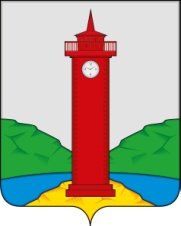 АДМИНИСТРАЦИЯ СЕЛЬСКОГО ПОСЕЛЕНИЯ КУРУМОЧ МУНИЦИПАЛЬНОГО РАЙОНА ВОЛЖСКИЙ САМАРСКОЙ ОБЛАСТИПОСТАНОВЛЕНИЕ        от «05» августа   2019  года   №   351                                                                                          О внесении изменений в Административный регламент по предоставлению муниципальной услуги «Принятие документов, а также выдача решений о переводе или об отказе в переводе жилого помещения в нежилое или нежилого помещения в жилое помещение» утвержденный Постановлением Администрации сельского поселения Курумоч муниципального района Волжский Самарской области от  02.02.2016 г № 31     	В соответствии  с Федеральным законом от 06.10.2003 № 131-ФЗ «Об общих принципах организации местного самоуправления в Российской Федерации», Федеральным законом № 210-ФЗ от 27.07.2010 г. «Об организации предоставления государственных и муниципальных услуг», Жилищным кодексом Российской Федерации, Законом Самарской области от 09 ноября 2012 года № 111-ГД «О муниципальном жилищном контроле и взаимодействии органа регионального государственного жилищного надзора Самарской области с органами муниципального жилищного контроля», Положениями ст.20 Жилищного Кодекса  российской Федерации, Федеральным законом от 27.12.2018г № 558 – ФЗ «О внесении изменений в Жилищный кодекс российской Федерации в части упорядочения норм, регулирующих переустройство и (или) перепланировку  помещений в многоквартирном доме», Постановлением Главы сельского поселения Курумоч от 06.12.2012 года № 145 «Об утверждении Порядка разработки и утверждения  административных  регламентов  предоставления  муниципальных услуг администрацией сельского поселения Курумоч  муниципального района  Волжский Самарской  области  и подведомственными   муниципальному образованию  бюджетными учреждениями сельского поселения Курумоч», Федеральным законом  от 19.07.2018г  № 204 – ФЗ «О внесении изменений  Федеральный закон «Об организации предоставления государственных и муниципальных услуг» в целях обеспечения информационной открытости деятельности органов местного самоуправления, повышения качества и доступности предоставления муниципальных услуг», Федеральным законом  от 29.05.2019г № 116-ФЗ "О внесении изменений в Жилищный кодекс Российской Федерации" Администрация сельского поселения Курумоч муниципального района Волжский Самарской области, ПОСТАНОВЛЯЕТ:Внести в Постановление Администрации сельского поселения Курумоч муниципального района Волжский Самарской области от   02.02.2016г № 31 «Об утверждении Административного регламента по предоставлению муниципальной услуги «Принятие документов, а также выдача решений о переводе или об отказе в переводе жилого помещения в нежилое или нежилого помещения в жилое помещение» следующие изменения:. Подпункт 2.6.1. пункта 2.6. добавить пунктами следующего содержания:«8) протокол общего собрания собственников помещений в многоквартирном доме, содержащий решение об их согласии на перевод жилого помещения в нежилое помещение;Документы общего собрания собственников помещений в многоквартирном доме оформляются в соответствии с требованиями статей 20,44,45,46 ЖК РФ.9) согласие каждого собственника всех помещений, примыкающих к переводимому помещению, на перевод жилого помещения в нежилое помещение.";2.6.1.1. Заявитель вправе не представлять документы, предусмотренные пунктами 5 и 6 подпункта 2.6.1 пункта 2.6, а также в случае, если право на переводимое помещение зарегистрировано в Едином государственном реестре недвижимости, документы, предусмотренные пунктом 4 подпункта 2.6.1 пункта 2.6. Для рассмотрения заявления о переводе помещения орган, осуществляющий перевод помещений, запрашивает следующие документы (их копии или содержащиеся в них сведения), если они не были представлены заявителем по собственной инициативе:1) правоустанавливающие документы на переводимое помещение, если право на него зарегистрировано в Едином государственном реестре недвижимости;2) план переводимого помещения с его техническим описанием (в случае, если переводимое помещение является жилым, технический паспорт такого помещения);3) поэтажный план дома, в котором находится переводимое помещение.2.6.1.2. Примыкающими к переводимому помещению признаются помещения, имеющие общую с переводимым помещением стену или расположенные непосредственно над или под переводимым помещением. Согласие каждого собственника всех помещений, примыкающих к переводимому помещению, на перевод жилого помещения в нежилое помещение оформляется собственником помещения, примыкающего к переводимому помещению, в письменной произвольной форме, позволяющей определить его волеизъявление. В этом согласии указываются фамилия, имя, отчество (при наличии) собственника помещения, примыкающего к переводимому помещению, полное наименование и основной государственный регистрационный номер юридического лица - собственника помещения, примыкающего к переводимому помещению, паспортные данные собственника указанного помещения, номер принадлежащего собственнику указанного помещения, реквизиты документов, подтверждающих право собственности на указанное помещение.»2. Опубликовать Административный регламент в ежемесячном информационном  вестнике «Вести  сельского поселения Курумоч», разместить  на официальном сайте администрации сельского поселения Курумоч муниципального района Волжский Самарской области – www.sp-kurumoch.ru в информационно- телекоммуникационной сети Интернет, внести сведения об административном регламенте в государственную информационную систему Самарской области «Реестр государственных и муниципальных услуг (функций) Самарской области.3. Настоящее постановление вступает в силу со дня его официального опубликования. 4.  Контроль за исполнением настоящего постановления оставляю за собой.Глава сельского поселения Курумоч 				О.Л. КатынскийКулешевская 3021917